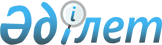 О внесении изменений в решение областного маслихата от 27 июля 2012 года № 45 "О Правилах общего водопользования на водных объектах Актюбинской области"
					
			Утративший силу
			
			
		
					Решение Актюбинского областного маслихата от 27 марта 2015 года № 291. Зарегистрировано Департаментом юстиции Актюбинской области 16 апреля 2015 года № 4311. Утратило силу решением Актюбинского областного маслихата от 11 декабря 2015 года № 351      Сноска. Утратило силу решением Актюбинского областного маслихата от 11.12.2015 № 351 (вводится в действие по истечении десяти календарных дней после дня его первого опубликования).

      В соответствии с подпунктом 1) статьи 38 Водного Кодекса Республики Казахстан от 9 июля 2003 года, статьей 364 Кодекса Республики Казахстан от 5 июля 2014 года "Об административных правонарушениях" и пунктом 2-2 статьи 6 Закона Республики Казахстан от 23 января 2001 года "О местном государственном управлении и самоуправлении в Республике Казахстан" Актюбинский областной маслихат РЕШИЛ:

      1. Внести следующие изменения в решение областного маслихата от 27 июля 2012 года № 45 "О Правилах общего водопользования на водных объектах Актюбинской области" (зарегистриванное в Реестре государственной регистрации нормативных правовых актов за № 3407, опубликованное 21 и 23 августа 2012 года в газетах "Ақтөбе" и "Актюбинский вестник"): 

      в преамбуле решения и в пункте 1 Правил, слова "пунктом 2 статьи 3, статьей 281-1 Кодекса Республики Казахстан от 30 января 2001 года "Об административных правонарушениях" заменить словами "статьей 364 Кодекса Республики Казахстан от 5 июля 2014 года "Об административных правонарушениях";

      в пункте 22 слова "от 30 января 2001 года" исключить.

      2. Настоящее решение вводится в действие по истечении десяти календарных дней после дня его первого опубликования.


					© 2012. РГП на ПХВ «Институт законодательства и правовой информации Республики Казахстан» Министерства юстиции Республики Казахстан
				
      Председатель сессии областного маслихата

Г. ЛАТЫПОВ

      Секретарь областного маслихата

С. КАЛДЫГУЛОВА
